Nom:__________________									Le nombre de la semaine:                        La manie des mathématiques!              Écris le nombre en mots. Écris le nombre en mots. Écris le nombre en mots. Écris le nombre en mots. Écris le nombre en mots. Écris le nombre en forme développée/décomposée.Écris le nombre en forme développée/décomposée.Écris le nombre en forme développée/décomposée.Écris le nombre en forme développée/décomposée.Écris le nombre en forme développée/décomposée.Est-ce que le nombre est pair ou impair? Quelle est la valeur du chiffre dans la position des unités?Quelle est la valeur du chiffre dans la position des dizaines?Quelle est la valeur du chiffre dans la position des centaines?Quel est la valeur du chiffre dans la position des unités de mille? Additionne et soustrais.    - 1 234            + 6 789Additionne et soustrais.    - 1 234            + 6 789Dessine une matrice de _____ X _____200 de moins de ce nombre est:300 de plus de ce nombre est: 1 000 de moins de ce nombre est: 4 ooo de plus de ce nombre est:Dessine le nombre avec de l'argent. Dessine le nombre avec de l'argent. Représente le nombre sur l'horloge et indique l'heure. 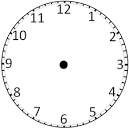 _________: __________Quels seront les 4 prochains nombres si on additionne 5 chaque fois? ______________________________________________________________________________________________________________________________Quels seront les 4 prochains nombres si on soustrait 50, puis 40, puis 30, puis 20?______________________________________________________________________________________________________________________________________